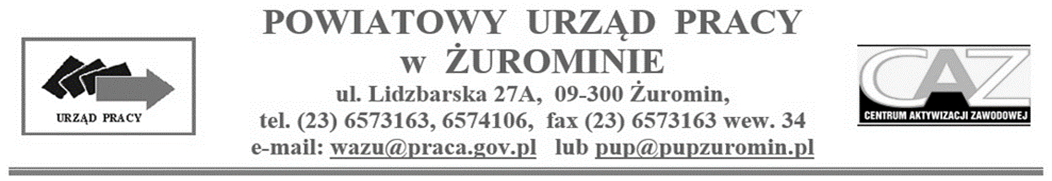 Załącznik Nr 7 do Zasad finansowania kosztów przejazdu wprowadzonych Zarządzeniem Nr 4/2022Dyrektora Powiatowego Urzędu Pracy w Żurominie z dnia 28 kwietnia 2022r., zm. Zarządzeniem nr 1/2023 z dnia 23 stycznia 2023r.             Żuromin, dnia ……………...……...............................................................................                                                                       (Imię i nazwisko)..........................................................................................................................................................(Adres zamieszkania)Nr telefonu ...........................................................    PESEL ………………………………………….            Starosta Żuromińskiza pośrednictwemPowiatowego Urzędu Pracy w ŻurominieRozliczenie faktycznie poniesionych kosztów przejazdu w związku z odbywaniem stażu  1. Na podstawie art. 45 w związku z art. 53 ustawy z dnia 20 kwietnia 2004r. o promocji zatrudnienia i instytucjach rynku pracy (t.j. Dz. U. z 2023r., poz. 735 ze zmianami) wnoszę o zwrot kosztów przejazdu z miejsca zamieszkania i powrotu za miesiąc: ……............................................... w kwocie: ………………....................... (zgodnie z zasadami finansowania kosztów przejazdu na podstawie Zarządzenia Nr 4/2022 Dyrektora Powiatowego Urzędu Pracy w Żurominie z dnia 28 kwietnia 2022r., zm. Zarządzeniem Nr 6/2022 z dnia 7 lipca 2022r., zm. Zarządzeniem Nr 1/2023 z dnia 23 stycznia 2023r. w kwocie maksymalnej do 400 zł).Kwota powyższa wynika z przejazdu w rozliczanym miesiącu z miejsca zamieszkania …………………...............................................................................……………………..do miejsca odbywania stażu ……………………………………….……………………..… i powrotu do miejsca zamieszkania:1) najtańszym, dogodnym środkiem transportu, obsługiwanym przez przewoźnika wykonującego usługi w zakresie komunikacji publicznej, tj.: .................................................................................. 1)2) własnym środkiem transportu 1)3) użyczonym środkiem transportu 1)2. Koszty przejazdu zostały poniesione w związku z:  kosztem  zakupu biletu miesięcznego, który wynosił:  …………………………zł poniesionym kosztem dojazdu własnym / użyczonym środkiem transportu, który wynosił: ………. złKoszt dojazdu własnym / użyczonym środkiem transportu został wyliczony:odległość w km z miejsca zamieszkania do miejsca odbywania stażu i powrotu:  ……………..  x  ………….. zł  (przyjęta stawka za 1 km) = dzienny koszt ……………  x  ilość dni na stażu  ……………………… = ……………… (wynik kosztu).Stawka za kilometr w przypadku samochodu osobowego o pojemności skokowej silnika:- do 900 cm3 – 0,89 zł- powyżej 900 cm3 – 1,15 zł- dla motocykla – 0,69 zł- dla motoroweru – 0,42 złWnioskuję o zwrot kosztu przejazdu w kwocie: ………………………………….……...złSłownie:……..…………………………………………………………………………….……Wnioskowaną kwotę zwrotu kosztów przejazdu proszę przekazać na moje konto bankowe:…………………………………………………………………………………………………(numer rachunku bankowego)3. Oświadczam, że dane zawarte w rozliczeniu faktycznie poniesionych koszów przejazdu są zgodne z prawdą.4. Wymagane załączniki do rozliczenia faktycznie poniesionych kosztów przejazdu w związku z odbywaniem stażu: 1) w przypadku przejazdu najtańszym środkiem transportu publicznego imienny bilet miesięczny lub bilety jednorazowe; 2) w przypadku przejazdu własnym lub użyczonym środkiem transportu: faktury lub rachunki imienne poniesionych kosztów zakupu paliwa;3) kopia listy obecności za dany miesiąc wraz z wnioskami urlopowymi.5. W przypadku przerwania stażu z winy bezrobotnego wypłacona kwota zwrotu za przejazd jest świadczeniem nienależnie pobranym i podlega zwrotowi. …….............................                                                  ..............................................(data)                                                                                (Podpis osoby wnioskującej)___________________________________________________________________Wypełnia Powiatowy Urząd Pracy w Żurominie: Zwrotu kosztów przejazdu za miesiąc ……….……………………….….... r. przysługuje w wysokości:.............................................zł, co wynika z wyliczeń: …………………………………………………….…………………………………………............................................ (Podpis pracownika PUP)1) zaznaczyć właściwe